APSTIPRINĀTSIepirkumu komisijas 09.05.2019. sēdēprotokols Nr. 1Iepirkuma  BUVDARBI AGRORESURSU UN EKONOMIKAS INSTITŪTA EKONOMIKAS PĒTNIECĪBAS CENTRA ĒKAS TELPU VIENKĀRŠOTAI ATJAUNOŠANAINOLIKUMS				Iepirkuma identifikācijas numurs – AREI 2019/13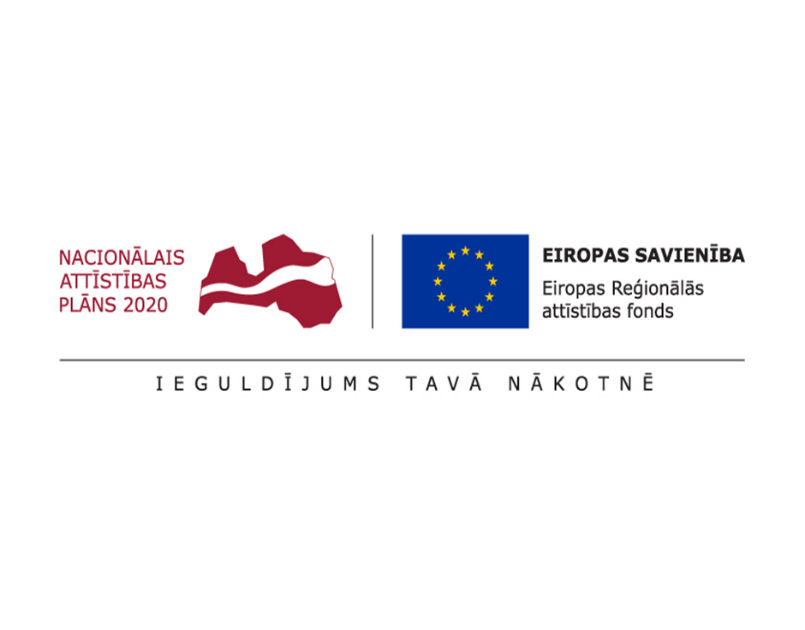 2019Vispārīgā informācijaIepirkums tiek organizēts saskaņā ar Publisko iepirkumu likuma 9. pantu , kā arī ņemot vērā šajā nolikumā (turpmāk tekstā - Nolikums) noteikto kārtību. Iepirkums tiek veikts ERAF projekta Nr.1.1.1.4/17/I/003 “LLU un tās pārraudzībā esošo zinātnisko institūciju pētniecības, attīstības infrastruktūras un institucionālās kapacitātes stiprināšana “ ietvaros. Pasūtītājs ir:Agroresursu un ekonomikas institūts.Reģistrācijas numurs: 90002137506Ekonomikas pētniecības centra adrese: Struktoru ielā 14, Rīgā, LV-1039.Juridiskā adrese: Zinātnes iela 2, Priekuļi, Priekuļu nov., Priekuļu pag., LV-4126Tālrunis: 67552909, fakss: 67541789.E-pasts: arei@arei.lv.	Iepirkumu veic Agroresursu un ekonomikas institūta (AREI) iepirkuma komisija, kas izveidota ar direktora 2018. gada 04. septembra rīkojumu Nr. R/1.2-7-82A un 2019. gada 7. maija rīkojumu Nr. R/1.2-7-12A.Kontaktpersona, kura ir tiesīga sniegt organizatorisku informāciju par iepirkumu, iepirkumu komisijas priekšsēdētāja Dace Uzulniece, tālr.: +371 29465486, e-pasts: arei@arei.lv.Pasūtītāja kontaktpersona, ar kuru pretendents saskaņo Ekonomikas pētniecības centra (Objekta) apskati, ir iepirkumu komisijas loceklis, Agroresursu un ekonomikas institūta Ekonomikas pētniecības centra vadītājs Juris Multiņš, tālr. 26511022, e-pasts: arei@arei.lv.Iepirkuma identifikācijas numursIepirkuma identifikācijas numurs – AREI 2019/13.Iepirkuma priekšmets un piedāvājumu izvērtēšanas kritērijs Iepirkuma priekšmets – Būvdarbi Agroresursu un ekonomikas institūta Ekonomikas pētniecības centra ēkas telpu vienkāršotai atjaunošanai (CPV – 45000000-7 (Celtniecības darbi. Būvdarbi)). Paredzamā Līgumcena ir 55 000.00 EUR bez PVN. Pretendents tiek izslēgts no dalības iepirkumā, ja iesniedzis piedāvājumu, kurš pārsniedz šajā punktā norādīto līgumcenu.  Piedāvājumu izvērtēšanas kritērijs – saimnieciski visizdevīgākais piedāvājums, kurš atbilst Nolikuma prasībām saskaņā ar šādiem kritērijiem: Pretendenta iegūtos punktus aprēķina, izmantojot šādu formulu:Pretendenta piedāvājuma punktu skaits = A + B A - Līgumcena - kritērija skaitliskais vērtējums, kuru aprēķina saskaņā ar formulu A = Az/Ap * N, kur Ap – vērtējamā pretendenta piedāvājuma cena,Az – viszemākā piedāvātā cena,N – noteiktais maksimālais punktu skaits cenai (N= 90).B - Būvdarbu garantijas laiks (mēnešos) - kritērija skaitliskais vērtējums, kuru aprēķina saskaņā ar formulu B = Bp/Bl * N, kur Bp – vērtējamā pretendenta būvdarbu garantijas laiks,Bl – vislielākais būvdarbu garantijas laiks,N – noteiktais maksimālais punktu skaits būvdarbu garantijas laikam (N= 10).Maksimālā pieļaujamā garantijas laika vērtība mēnešos ir 84, minimālais būvdarbu garantijas termiņš 60 mēneši. Ja komisija konstatēs, ka vismaz divu piedāvājumu vērtējums ir vienāds, par iepirkuma uzvarētāju tiks atzīts, pretendents, kura veiktās vidējās darba devēja sociālās iemaksas apmērs uz vienu nodarbināto pēdējo sešu mēnešu laikā (skaitot no dienas, kad paziņojums par plānoto līgumu publicēts Iepirkumu uzraudzības biroja mājaslapā) ir vislielākais. Ja arī pēc šī kritērija nav iespējams noteikt, kuram pretendentam ir piešķiramas līguma slēgšanas tiesības, komisija uzvarētāju nosaka, veicot izlozi starp šiem pretendentiem.Plānotais objekta būvniecības laiks (ieskaitot nodošanu ekspluatācijā) – ne ilgāk kā 12 (divpadsmit) kalendārās nedēļas no iepirkuma līguma noslēgšanas dienas.Būvdarbu garantijas termiņš nav mazāks kā 60 (sešdesmit) mēneši no Objekta pieņemšanas ekspluatācijā.Piedāvājuma noformēšana, iesniegšanas vieta, laiks un kārtībaPiedāvājuma noformēšanaPretendents piedāvājumu iesniedz slēgtā iepakojumā, uz kura norādīts:pasūtītāja nosaukums un adrese (Agroresursu un ekonomikas institūts, Ekonomikas pētniecības centrs, Struktoru iela 14, Rīga, LV – 1039);atzīme: “ Būvdarbi Agroresursu un ekonomikas institūta Ekonomikas pētniecības centra ēkas telpu vienkāršotai atjaunošanai”, identifikācijas Nr. AREI 2019/13”; atzīme “Neatvērt līdz 2019. gada 24. maijam plkst. 10:00”.Piedāvājums sastāv no:pretendentu atlases dokumentiem;finanšu piedāvājuma.Piedāvājums sastāv no 1 (viena) oriģināla un 1 (viena) kopijas eksemplāra, kā arī piedāvājumam jāpievieno piedāvājuma elektroniskā versija, kas ir lasāma ar MS Office rīkiem. Elektroniskajai versijai jāsatur visas piedāvājuma oriģināla lapas.Piedāvājumam jābūt cauršūtam un caurauklotam tā, lai dokumentus nebūtu iespējams atdalīt, lapām jābūt sanumurētām un jāatbilst pievienotajam satura rādītājam. Uz piedāvājuma oriģināla un tā kopijas attiecīgi jānorāda “Oriģināls” vai “Kopija”.Pretendentiem ir tiesības piedāvājumus iesniegt elektroniskā formā parakstītus ar drošu elektronisko parakstu, kas satur laika zīmogu. Pretendents ir tiesīgs ar vienu drošu elektronisko parakstu parakstīt visus dokumentus kā vienu kopumu. Elektroniskā formā sagatavotais piedāvājums jāiesniedz uz elektroniskā datu nesēja.Piedāvājumā iekļautajiem dokumentiem jābūt skaidri salasāmiem, bez labojumiem.Piedāvājums jāsagatavo latviešu valodā atbilstoši Latvijas Republikā spēkā esošo normatīvo aktu prasībām, t.sk. Dokumentu juridiskā spēka likumam, Ministru kabineta 04.09.2018. noteikumiem Nr.558 “Dokumentu izstrādāšanas un noformēšanas kārtība”. Svešvalodā sagatavotiem piedāvājuma dokumentiem jāpievieno pretendenta apliecināts tulkojums latviešu valodā.Ja pretendents iesniedz dokumentu kopijas, katra dokumenta kopija jāapliecina normatīvajos aktos noteiktajā kārtībā. Ja viss piedāvājums ir cauršūts, pretendents var kopijas un tulkojumus apliecināt ar vienu apliecinājumu, iekļaujot šādu atrunu atsevišķa dokumenta veidā vai iekļaujot to pieteikumā. Ja komisijai rodas šaubas par iesniegtā dokumenta kopijas autentiskumu, tā pieprasa, lai pretendents uzrāda dokumenta oriģinālu. Iesniedzot, piedāvājumu elektroniski piegādātājs ir tiesīgs ar vienu drošu elektronisko parakstu parakstīt visus dokumentus kā vienu kopumu. Iesniegtie piedāvājumi ir Agroresursu un ekonomikas institūts īpašums un netiek atdoti atpakaļ pretendentiem, izņemot punktā nolikuma 2.2.2., 2.2.3. un 2.2.4. punktā minētajos gadījumos.Piedāvājumā norāda, vai attiecībā uz piedāvājuma priekšmetu vai atsevišķām tā daļām nepieciešams ievērot komercnoslēpumu. Piedāvājuma lapām, kas satur šāda rakstura informācija, jābūt atzīmei “komercnoslēpums”. Par komercnoslēpumu nevar tikt atzīta informācija, kas saskaņā ar normatīvajiem aktiem ir vispārpieejama, t.sk., nolikumā iekļautā informācija.Piedāvājuma iesniegšanas vieta, datums, laiks un kārtībaPretendenti piedāvājumus iesniedz Agroresursu un ekonomikas institūta Ekonomikas pētniecības centra telpās Rīgā, Struktoru ielā 14, 2.stāvā 202. kab., darba dienās no plkst. 08:30 līdz 17:00, bet ne vēlāk kā līdz 2019. gada 24. maijam plkst. 10:00, iesniedzot personīgi vai, atsūtot pa pastu. Pa pastu iesniegtais piedāvājums uzskatāms, iesniegts laikā, ja tas nogādāts piedāvājuma iesniegšanas vietā līdz 2019. gada 24. maijam plkst. 10:00. Piedāvājums, kas iesniegts pēc minētā termiņa, tiks neatvērts nodots atpakaļ iesniedzējam.Piedāvājums, kas nav iesniegts noteiktajā kārtībā vai nav noformēts tā, lai piedāvājumā iekļautā informācija nebūtu pieejama līdz piedāvājumu atvēršanas brīdim, netiek izskatīts un tiek atdots atpakaļ iesniedzējam.Pretendents var atsaukt vai mainīt savu piedāvājumu līdz piedāvājumu iesniegšanas termiņa beigām, ierodoties personīgi piedāvājumu iesniegšanas vietā un apmainot piedāvājumus. Piedāvājuma atsaukšanai ir bezierunu raksturs un tā izslēdz pretendentu no tālākas līdzdalības iepirkumā. Piedāvājuma mainīšanas gadījumā par piedāvājuma iesniegšanas laiku tiks uzskatīts apmainītā piedāvājuma iesniegšanas brīdis.Piedāvājumu atvēršanai netiek rīkota atvēršanas sanāksme.Cita informācijaInformācijas apmaiņa starp Agroresursu un ekonomikas institūtu un piegādātājiem (pretendentiem) notiek pa pastu, faksu, elektroniski vai pa tālruni atbilstoši Publisko iepirkumu likumam, Nolikumam un, citu normatīvo aktu regulējumam. Ja piegādātājs ir laikus pieprasījis papildu informāciju par iepirkuma Nolikumā iekļautajām prasībām, pasūtītājs to sniedz triju darbdienu laikā, bet ne vēlāk kā četras dienas pirms piedāvājumu iesniegšanas termiņa beigām. Papildu informāciju pasūtītājs nosūta piegādātājam, kas uzdevis jautājumu, un vienlaikus ievieto šo informāciju vietā, kur ir pieejams iepirkuma Nolikums, norādot arī uzdoto jautājumu. Pasūtītājs ar iepirkumu saistītās informācijas apmaiņu nodrošina saskaņā ar Publisko iepirkumu likuma 38. pantu.Pretendents sedz visas izmaksas, kas saistītas ar piedāvājumu sagatavošanu un iesniegšanu.Prasības pretendentiemNosacījumi pretendenta izslēgšanai no dalības iepirkumāPasūtītājs izslēdz pretendentu no dalības iepirkumā jebkurā no šādiem gadījumiem (Likuma 9. panta astotā daļa):pasludināts pretendenta maksātnespējas process (izņemot gadījumu, kad maksātnespējas procesā tiek uz parādnieka maksātspējas atjaunošanu vērsts pasākumu kopums), apturēta tā saimnieciskā darbība vai pretendents tiek likvidēts;ir konstatēts, ka piedāvājumu iesniegšanas termiņa pēdējā dienā vai dienā, kad pieņemts lēmums par iespējamu iepirkuma līguma slēgšanas tiesību piešķiršanu, pretendentam Latvijā vai valstī, kurā tas reģistrēts vai kurā atrodas tā pastāvīgā dzīvesvieta, ir nodokļu parādi, tai skaitā valsts sociālās apdrošināšanas obligāto iemaksu parādi, kas kopsummā kādā no valstīm pārsniedz 150 euro. Attiecībā uz Latvijā reģistrētiem un pastāvīgi dzīvojošiem pretendentiem pasūtītājs ņem vērā informāciju, kas ievietota Ministru kabineta noteiktajā informācijas sistēmā Valsts ieņēmumu dienesta publiskās nodokļu parādnieku datubāzes un Nekustamā īpašuma nodokļa administrēšanas sistēmas pēdējās datu aktualizācijas datumā;iepirkuma dokumentu sagatavotājs (pasūtītāja amatpersona vai darbinieks), iepirkuma komisijas loceklis vai eksperts ir saistīts ar pretendentu šā likuma 25. panta pirmās un otrās daļas izpratnē vai ir ieinteresēts kāda pretendenta izvēlē, un pasūtītājam nav iespējams novērst šo situāciju ar mazāk pretendentu ierobežojošiem pasākumiem;uz pretendenta norādīto personu, uz kuras iespējām pretendents balstās, lai apliecinātu, ka tā kvalifikācija atbilst prasībām, kas noteiktas paziņojumā par plānoto līgumu vai iepirkuma Nolikumā, kā arī uz personālsabiedrības biedru, ja pretendents ir personālsabiedrība, ir attiecināmi Publisko iepirkumu likuma 9. panta astotās daļas 1., 2. vai 3. punkta nosacījumi.Pretendents ir ārzonā reģistrēta juridiskā persona vai personu apvienība.Nolikuma 3.1.1.1., 3.1.1.2., 3.1.1.4. un 3.1.1.5. punktā minēto apstākļu esamību pasūtītājs pārbauda Likuma 9. panta devītajā daļā noteiktajā kārtībā.Prasības attiecībā uz pretendenta kvalifikāciju un iesniedzamie dokumenti:Komisija neizskata pretendenta piedāvājumu un izslēdz pretendentu no turpmākās dalības jebkurā piedāvājuma izvērtēšanas stadijā, ja pretendents neatbilst kādai no 3.3. nolikumā minētajām prasībām. Tehniskais un finanšu piedāvājumsPretendenta piedāvātais Būvdarbu (būvdarbi, pielietotie materiāli) garantijas termiņš nav īsāks par 60 (sešdesmit) mēnešiem no dienas, kad abpusēji tiek parakstīts Darbu nodošanas - pieņemšanas akts. Pretendents Pieteikumā (1.pielikums) norāda savu piedāvāto Būvdarbu garantijas termiņu.Pretendents iesniedz Finanšu piedāvājumu un Būvdarbu apjomu tāmes (4.pielikums un 4_1. pielikums):  3.5.2.1. aizpildītu finanšu piedāvājuma veidlapu (4.pielikums);3.5.2.2. 4_1. pielikumu sagatavo atbilstoši Darbu apjomu sarakstā (4_1.pielikums) norādītajiem apjomiem un Ministru kabineta 30.05.2017 noteikumiem Nr.239 “Noteikumi par Latvijas būvnormatīvu LBN 501-17 ”Būvizmaksu noteikšanas kārtība”;3.5.2.3. piedāvāto cenu izsaka euro (EUR bez PVN) un aprēķina norādot ar precizitāti 2 (divas) zīmes aiz komata;3.5.2.4. cenā ietver materiālu izmaksas, darba izmaksas, piegādes, montāžas un uzstādīšanas izmaksas, nepieciešamo palīgdarbu izmaksas, tehnikas un palīgierīču izmantošanas izmaksas, būvgružu aizvākšanas izmaksas, būvtāfeles izmaksas, visus nodokļus (izņemot PVN), nodevas un maksājumi, kas ir saistoši pretendentam, lai nodrošinātu kvalitatīvu Būvdarbu izpildi, kā arī visi paredzamie riski; 3.5.2.5. finanšu piedāvājumā nav pieļaujama jaunu pozīciju un apjomu iekļaušana, kā arī esošo ignorēšana vai patvaļīga mainīšana;3.5.2.6. būvdarbu vienības cena ir fiksēta uz visu iepirkuma līguma darbības laiku un nevar tikt mainīta;	3.5.2.7. sagatavo, ņemot vērā arī iepirkuma līguma projektā (5. pielikums) noteiktos iepirkuma 	līguma izpildītāja pienākumus;3.5.2.8. Ja Pasūtītāja Tehniskajā specifikācijā norādīts konkrēts preču vai standarta nosaukums vai kāda cita norāde uz specifisku preču izcelsmi, īpašu procesu, zīmolu vai veidu, Pretendents var piedāvāt ekvivalentas preces un atbilstību ekvivalentiem standartiem, kas atbilst Tehniskās specifikācijas prasībām un parametriem un nodrošina Tehniskajā specifikācijā prasīto darbību un funkcionalitāti. 3.5.3. Tehniskajā piedāvājumā iekļauj:3.5.3.1. Būvdarbu izpildes grafiku kalendārajās nedēļās saskaņā ar Pretendenta pievienoto 	kalendāro grafiku, nepārsniedzot iepirkuma nolikuma 1.3.3. punktā noteikto Būvdarbu izpildes termiņu;3.5.3.2. apliecinājumu, ka Darbi tiks veikti atbilstoši LR normatīvo aktu prasībām un Būvdarbos 	tiks pielietoti tikai sertificēti materiāli vai to ekvivalenti materiāli atbilstoši ES vai ekvivalentiem 	standartiem un LR būvnormatīviem (minētais apliecinājums iekļauts pretendenta pieteikumā (1.pielikums);3.5.3.3. apliecinājumu, ka Pretendents, veicot Būvdarbus, ievēros videi draudzīgas (zaļās) 	būvniecības pamatprincipus, īpašu uzmanību pievēršot būvdarbu procesā izmantojamās enerģijas 	patēriņa samazinājumam un trokšņa līmeņa samazinājumam (minētais apliecinājums iekļauts 	pretendenta pieteikumā (1.pielikums).3.5.4. Pretendents, iesniedzot pieteikumu iepirkumā (1.pielikums), ar tā parakstīšanu apliecina, ka piekrīt veikt visus Tehniskajā specifikācijā (2. pielikums) un Būvprojektā (2_2.pielikums ) noteiktos darbus, atbilstoši visām Būvprojektā izvirzītajām prasībām.Piedāvājumu vērtēšana Iepirkuma komisija pārbauda piedāvājumu atbilstību šajā nolikumā norādītajām prasībām. Par atbilstošiem tiek uzskatīti tikai tie piedāvājumi, kuri atbilst visām nolikumā norādītajām prasībām. Ja, pārbaudot piedāvājumā sniegto informāciju, Pasūtītājs konstatē, ka tā neatbilst minētajām prasībām, pretendents no tālākas dalības iepirkumā tiek izslēgts.Iepirkuma komisija sākotnēji veic piedāvājuma noformējuma pārbaudi atbilstoši nolikumā minētajām piedāvājuma noformējuma prasībām. Gadījumā, ja piedāvājums neatbilst kādai noformējuma prasībai, komisija vērtēs pārkāpuma būtiskumu un komisijai ir tiesības lemt par šī piedāvājuma tālāku izskatīšanu vai neizskatīšanu.Pretendentu atlases laikā iepirkumu komisija veic nolikuma 3.3. punktā noteikto dokumentu pārbaudi, lai pārliecinātos, vai pretendents atbilst nolikuma 3.3.punktā noteiktajām pretendentu atlases prasībām.Finanšu piedāvājumu vērtēšanas laikā iepirkuma komisija pārbauda, vai finanšu piedāvājumā nav aritmētisku kļūdu.Ja iepirkuma komisija finanšu piedāvājumā konstatē aritmētiskas kļūdas, tā šīs kļūdas izlabo.Par visiem aritmētisko kļūdu labojumiem iepirkuma komisija paziņo pretendentam, kura finanšu piedāvājumā labojumi izdarīti. Vērtējot finanšu piedāvājumu, kurā bijušas aritmētiskās kļūdas, iepirkuma komisija ņem vērā tikai iepriekš noteiktajā kārtībā labotās kļūdas.Pasūtītājs par Pretendentu, kuram, atbilstoši nolikumā noteiktajām prasībām un piedāvājuma izvēles kritērijam, būtu piešķiramas līguma slēgšanas tiesības, veic pārbaudi par Likuma 9. panta astotajā daļā noteikto izslēgšanas gadījumu esamību un Sankciju likuma 11.1 pantā noteikto pārbaudi. Komisijas tiesības un pienākumiIepirkuma komisija rīkojas saskaņā ar Likumu un šo nolikumu.Iepirkumu komisijas tiesības:nesniegt informāciju par citu piedāvājumu esamību laikā no piedāvājumu iesniegšanas dienas līdz piedāvājumu iesniegšanas termiņa beigām;nesniegt informāciju par piedāvājumu vērtēšanas procesu piedāvājumu vērtēšanas laikā līdz iepirkuma rezultātu paziņošanai;pieaicināt ekspertus piedāvājumu vērtēšanas procesā;pieprasīt, lai pretendents precizētu informāciju par savu piedāvājumu, ja tas nepieciešams piedāvājumu noformējuma pārbaudei, pretendentu atlasei, piedāvājumu atbilstības pārbaudei, kā arī piedāvājumu vērtēšanai. Saņemot uzaicinājumu sniegt šādu informāciju, Pretendentam tā jāiesniedz 3 (trīs) darba dienu laikā no pieprasījuma dienas, ja Likumā nav noteikts cits termiņš;pieprasīt pretendentam iesniegt dokumenta oriģinālu, ja komisijai rodas šaubas par iesniegtās dokumenta kopijas autentiskumu;jebkurā pretendentu un piedāvājumu izvērtēšanas posmā izslēgt pretendentu no turpmākās dalības iepirkumā un neizskatīt pretendenta piedāvājumu, ja tiek konstatēti pretendenta izslēgšanas apstākļi, kas noteikti nolikumā;pieņemt motivētu lēmumu piešķirt iepirkuma līguma slēgšanas tiesības;pieņemt lēmumu slēgt līgumu ar nākamo pretendentu, kura piedāvājums atbilst visām nolikuma prasībām un kurš piedāvājis nākamo saimnieciski izdevīgāko piedāvājumu, ja komisijas izraudzītais pretendents atsakās slēgt iepirkuma līgumu ar Agroresursu un ekonomikas institūtu. Pārtraukt iepirkumu, neizvēloties nevienu piedāvājumu, ja pieņemts lēmums slēgt līgumu ar nākamo Pretendentu, kurš piedāvājis nākamo saimnieciski izdevīgāko piedāvājumu, bet tas atsakās slēgt līgumu;Pasūtītājs ir tiesīgs pārtraukt iepirkumu un neslēgt līgumu, ja tam ir objektīvs pamatojums.Iepirkumu komisijas pienākumi:nodrošināt iepirkuma norisi un dokumentēšanu saskaņā ar normatīvo aktu prasībām;nodrošināt pretendentu brīvu konkurenci, kā arī vienlīdzīgu un taisnīgu attieksmi pret tiem;pēc ieinteresēto piegādātāju pieprasījuma normatīvajos aktos noteiktajā kārtībā sniegt informāciju par iepirkuma dokumentāciju;vērtēt Pretendentus un to iesniegtos piedāvājumus saskaņā ar Publisko iepirkumu likumu, citiem normatīvajiem aktiem,  un nolikumu;labot aritmētiskās kļūdas pretendentu finanšu piedāvājumos;vienlaikus informēt visus pretendentus par pieņemto lēmumu attiecībā uz līguma slēgšanu saskaņā ar likumā noteikto kārtību;pēc iepirkuma līguma noslēgšanas vai iepirkuma izbeigšanas neizvēloties nevienu piedāvājumu, saglabāt piedāvājumu oriģinālus un iznīcināt to kopijas.Pretendenta tiesības un pienākumiPretendenta tiesības:pieprasīt papildu informāciju saistībā ar iepirkuma dokumentāciju, ievērojot nolikuma un Likuma prasības;iesniedzot piedāvājumu, pieprasīt apliecinājumu, ka piedāvājums ir saņemts;pirms piedāvājumu iesniegšanas termiņa beigām grozīt vai atsaukt iesniegto piedāvājumu;iesniegt iesniegumu par Agroresursu un ekonomikas institūta darbību attiecībā uz iepirkuma likumību Publisko iepirkumu likuma noteiktajā kārtībā.Pretendenta pienākumi:līdz piedāvājumu iesniegšanas termiņa beigām regulāri iepazīties ar Pasūtītāja ievietoto informāciju par iepirkumu Pasūtītāja mājaslapā internetā;sagatavot piedāvājumus atbilstoši nolikuma prasībām;sniegt Pasūtītājam patiesu informāciju;sniegt atbildes uz komisijas pieprasījumiem par papildu informāciju, kas nepieciešama piedāvājumu noformējuma pārbaudei, pretendentu atlasei, piedāvājumu atbilstības pārbaudei un vērtēšanai;segt visas izmaksas, kas saistītas ar piedāvājumu sagatavošanu un iesniegšanu;iesniegt piedāvājumu atbilstoši nolikuma prasībām, kā arī nodrošināt, lai piedāvājumā ietvertā informācija nav pieejama līdz piedāvājumu atvēršanai. Pēc piedāvājumu iesniegšanas termiņa beigām pretendents nedrīkst savu piedāvājumu labot vai papildināt.Lēmuma pieņemšana un iepirkuma līgumsKomisija par uzvarētāju iepirkumā ar tiesībām slēgt līgumu atzīst Pretendentu, kurš izraudzīts atbilstoši nolikumā noteiktajām prasībām, ir iesniedzis visām nolikumā izvirzītajām prasībām atbilstošu piedāvājumu saskaņā ar nolikuma 1.3.1. punktā noteiktajiem piedāvājumu izvērtēšanas kritērijiem, un nav izslēdzams no dalības iepirkumā saskaņā ar Likuma 9. panta astoto daļu.Triju darbdienu laikā pēc lēmuma pieņemšanas pasūtītājs informē visus pretendentus par iepirkumā izraudzīto pretendentu un sniedz tiem Likuma 9. panta trīspadsmitajā daļā minēto lēmumā norādāmo informāciju, kā arī savā mājaslapā nodrošina brīvu un tiešu elektronisku piekļuvi šā panta trīspadsmitajā daļā minētajam lēmumam.Desmit darbdienu laikā pēc tam, kad noslēgts iepirkuma līgums, pasūtītājs sagatavo un publikāciju vadības sistēmā publicē informatīvu paziņojumu par noslēgto līgumu.Pielikumu saraksts:1.pielikums – Pieteikums par piedalīšanos iepirkumā;2.pielikums – Tehniskā specifikācija.2_1. pielikums – Būvprojekts (atsevišķā datnē). 3. pielikums_ 1_ forma. Pretendenta pieredze (atsevišķā datnē); 3. pielikums_2_ forma. Pretendenta speciālista pieredze (atsevišķā datnē).3. pielikums _3_forma. Pretendenta speciālista pieredze (atsevišķā datnē)4.pielikums – Finanšu piedāvājuma forma; 4_1_pielikums – Būvdarbu apjomi (atsevišķā datnē).5.pielikums – Būvdarbu līgums (projekts)1. pielikumsiepirkuma nolikumamID NR. AREI 2019/13IepirkumsBŪVDARBI AGRORESUSRU UN EKONOMIKAS INSTITŪTA EKONOMIKAS PĒTNIECĪBAS CENTRA ĒKAS TELPU VIENKĀRŠOTAI ATJAUNOŠANAIID Nr. AREI 2019/13Pieteikuma dalībai  iepirkumā veidlapaPretendents ______________________________________________________________________ /Nosaukums/ Vārds, uzvārds/ar piedāvājuma iesniegšanu piesaka dalību iepirkumā „Agroresusru un ekonomikas institūta Ekonomikas pētniecības centra ēkas telpu vienkāršotai atjaunošanai”, ID Nr. AREI 2019/13 (turpmāk – Iepirkums) un Pretendenta vārdā:apstiprinu/-ām piedāvājumā sniegto ziņu patiesumu. Ja pretendents ir piegādātāju apvienība:personas, kuras veido piegādātāju apvienību (nosaukums, reģ. Nr. juridiskā adrese): ______________________________________________________;katras personas atbildības līmenis __________________________________ar šī pieteikuma iesniegšanu, Pretendents: Apņemas ievērot iepirkuma nolikuma prasības, piekrīt veikt visus Tehniskajā specifikācijā un būvprojektā (nolikuma 2. pielikums) noteiktos darbus atbilstoši visām nolikumā, iepirkuma līgumā (nolikuma 5. pielikums) un būvprojektā izvirzītajām prasībām, kā arī atbilstoši Latvijas Republikā spēkā esošo normatīvo aktu prasībām.Apliecina, ka garantijas termiņš Būvdarbiem (būvdarbi, pielietotie materiāli) ir ________ (skaitļa atšifrējums ar vārdiem) mēneši no dienas, kad būvdarbi ir pabeigti un objekts ir pieņemts ekspluatācijā. Apliecina, ka būvdarbu izpilde (būvdarbi pabeigti, un objekts ir gatavs nodošanai ekspluatācijā) tiks veikta _______ (skaitļa atšifrējums ar vārdiem) kalendāro nedēļu laikā no pasūtītāja būvdarbu uzsākšanas dienas.Apliecina, ka (Pretendenta nosaukums) ir nepieciešamās profesionālās, tehniskās un organizatoriskās spējas, finanšu resursi, iekārtas, personāls un cita fiziska infrastruktūra, kas nepieciešami iepirkuma līguma izpildei.Apliecina, ka būvdarbi tiks veikti atbilstoši LR normatīvo aktu prasībām un būvdarbos tiks pielietoti tikai sertificēti materiāli, vai to ekvivalenti materiāli atbilstoši ES vai ekvivalentiem standartiem un LR būvnormatīviem.Apliecina, ka, veicot Būvdarbus, tiks ievēroti videi draudzīgi (zaļās) būvniecības pamatprincipi, īpašu uzmanību pievēršot būvdarbu procesā izmantojamās enerģijas patēriņa samazinājumam un trokšņa līmeņa samazinājumam.Piekrīt iepirkuma nolikuma noteikumiem un tam pievienotajiem pielikumiem, tai skaitā līgumprojekta noteikumiem, un apņemamiem noslēgt iepirkuma līgumu iepirkuma nolikumā noteiktajā termiņā un izpildīt visus iepirkuma līgumu nosacījumus, ja pasūtītājs izvēlēsies šo piedāvājumu.Apliecina, ka visas sniegtās ziņas ir patiesas, tai skaitā precīza norādītā kontaktinformācija.Apliecina, ka sagatavojot, un, iesniedzot šo piedāvājumu, ir izpildījis Eiropas Parlamenta un Padomes 2016. gada 27.aprīļa Regulas (ES) 2016/679 par fizisko personu aizsardzību attiecībā uz personu datu apstrādi un šādu datu brīvu apriti, ar kuru atceļ Direktīvu 95/46/EK (Vispārīgā datu aizsardzības regula), prasības attiecībā uz tām fiziskajām personām, kuras norādītas piedāvājumā. Paraksts: 	Vārds, uzvārds: 	Amats: 	Pieteikums sastādīts un parakstīts 201_. gada __. ___________.2.pielikumsIepirkuma nolikumamID Nr. AREI 2019/13TEHNISKĀ SPECIFIKĀCIJABūvdarbi Agroresursu un ekonomikas institūta Ekonomikas pētniecības centra ēkas telpu vienkāršotai atjaunošanai  Vispārīgā informācijaPasūtītājs – Agroresursu un ekonomikas institūtsBūvniecības klasifikācija – ēkas telpu vienkāršotā atjaunošana. Būvniecības vieta – Struktoru iela 14, Rīga, LV-1039.Būves kadastra apzīmējums 01000 890 194 001.Objekta lietotājs – Agroresursu un ekonomikas institūtsDarbu uzdevums un apjomiĒkas Struktoru iela 14, Rīga, LV-1039 (būves kadastra apzīmējums 01000 890 194 001) (turpmāk – ēka) telpu vienkāršotā atjaunošana (turpmāk – Darbi) Agroresusru un ekonomikas institūta vajadzībām, (turpmāk – Objekts) Darbus veicot saskaņā ar SIA “CMB” 2019. gada izstrādāto būvprojektu “Agroresursu un ekonomikas institūta Ekonomikas pētniecības centra ēkas telpu vienkāršotā atjaunošana Struktoru ielā 14, Rīga, LV-1039” (turpmāk – Būvprojektu).  II. Prasības būvdarbu izpildeiPrasības materiāliem, izstrādājumiem: Visiem izmantotajiem materiāliem ir jābūt ES sertificētiem vai atbilstoši deklarētiem un jāatbilst Ministru kabineta 2015. gada 30. jūnija noteikumu Nr.333 „Noteikumi par Latvijas būvnormatīvu LBN 201-15 „Būvju ugunsdrošība” prasībām.Par iekārtām, kuras uzstādītas Objektā, Izpildītājs iesniedz tehnisko dokumentāciju (tehniskā pase vai tml. dokumenti). Visām iekārtām un materiāliem ir jābūt CE marķējumam. Materiāliem un izstrādājumiem pēc izturības ir jābūt paredzētiem publiskām ēkām, ņemot vērā Objekta specifiku.Būvmateriālu un būvizstrādājumu izvēlē un novērtēšanā ievērot Būvprojekta prasības, Latvijas Republikas normatīvos aktus. Ja Būvprojektā materiāla marka un attiecīgi ražotājs nav norādīti vai arī Izpildītājs piedāvā Būvprojektā norādītajam ekvivalentu materiālu, tad pirms materiāla iebūves šis materiāls ir savlaicīgi jāsaskaņo ar Pasūtītāju, sastādot materiālu saskaņošanas aktu, kuram tiek pievienoti materiāla ražotāja atbilstības sertifikāti, tehniskie dati, vizuālā informācija u.c. atbilstoša informācija, uz kuras nepieciešamību norāda Pasūtītājs. Izpildītāja pienākums ir patstāvīgi sekot līdzi izbūvēto materiālu un veikto Darbu kvalitātei.Zaļā publiskā iepirkuma prasības un kritēriji iekštelpu apgaismojumam (2017.gada 20. jūnija MK not. Nr. 353, 1.pielikums 6.3. “Prasības un kritēriji iekštelpu apgaismojuma uzstādīšanai”:LED lampas:gaismas atdeve: enerģijas klase vismaz A;ekspluatācijas laiks (stundās) - nav mazāks par 20 000;iepakojums: nedrīkst izmantot slāņainus materiālus un kompozītmateriālus; ja izmanto kartona un gofrētā papīra kastes, tās izgatavo vismaz no 50% pēc izlietošanas otrreiz pārstrādāta materiāla; ja izmanto plastikātu materiālus, tos izgatavo vismaz no 50% pēc izlietošanas otrreiz pārstrādāta materiāla.8.2. Izpildītājs veic atbilstošus apkārtējās vides aizsardzības pasākumus, lai samazinātu un reģenerētu atkritumus, kas radušies atjaunotās apgaismojuma sistēmas uzstādīšanas laikā. Visas izlietotās lampas, apgaismes iekārtas un apgaismes vadības ierīces jāsašķiro un jānosūta reģenerēšanai saskaņā ar Ministru kabineta 2014. gada 8. jūlija noteikumiem Nr.388 ”Elektrisko un elektronisko iekārtu kategorijas un marķēšanas prasības un šo iekārtu atkritumu apsaimniekošanas prasības un kārtība”.8.3. Izpildītājs attiecībā uz atjaunoto apgaismojuma sistēmu iesniedz šādus norādījumus:apgaismes iekārtas izjaukšanas norādījumus;norādījumus lampu nomaiņai un norādījumus, kuras lampas var izmantot apgaismes iekārtās, nepalielinot norādīto īpatnējo jaudu;8.4. Izpildītājs nodrošina, lai apgaismojuma aprīkojums (tostarp lampas, apgaismes iekārtas un apgaismes vadības ierīces) tiktu uzstādīts tieši tā, kā norādīts Būvniecības ieceres dokumentācijā.Prasības Darbu veikšanai, uzraudzībai un pieņemšanai: Pirms Darbu uzsākšanas Izpildītāja pienākums ir izstrādāt detalizētu Darbu veikšanas projektu atbilstoši Ministru kabineta 2014. gada 21. oktobra noteikumiem Nr.655 “Noteikumi par Latvijas būvnormatīvu LBN 310-14 “Darbu veikšanas projekts”.Izpildītājs 5 (piecu) darba dienu laikā pēc Darbu pieņemšanas – nodošanas akta parakstīšanas iesniedz būvvaldē visus nepieciešamos dokumentus, lai saņemtu atļauju uzsākt Darbus. Izpildītājs Darbus uzsāk nākošajā darba dienā pēc Būvvaldes atzīmes veikšanas būvatļaujā par būvdarbu uzsākšanas nosacījumu izpildi.  Izpildītājam ir pienākums normatīvajos aktos noteiktajā kārtībā izstrādāt un kārtot Darbu veikšanas dokumentāciju visā Darbu veikšanas laikā.Darbus Izpildītājs veic, taupīgi un racionāli izmantojot būvizstrādājumus un Darbiem atvēlētos resursus. Izpildītājam jāveic visi nepieciešamie pasākumi, lai novērstu kaitējumu vai jebkādu draudošu kaitējumu, kāds varētu rasties trešajai personai Darbu izpildes rezultātā.Darbu laikā, īstenojot Apliecinājuma karti, Izpildītājs Objektā nodrošina:ēkas lietotāju nepārtrauktu funkcionālo darbību;darbu organizācijas pasākumu ievērošanu atbilstoši spēkā esošajiem normatīviem, kā arī tīrības un kārtības ievērošanu;veicot ēkas elementu demontāžu, pēc attiecīgo darbu pabeigšanas, saskaņojot ar lietotāju, arī šo elementu montāžu to sākotnējās funkcijas nodrošināšanai;veicot Darbus, kas skar iekštelpas, darbu beigās iekštelpu vizuālā izskata atbilstību telpas kopskatam (sienu krāsojumam u.tml.);nepieciešamības gadījumā Objektā esošo mēbeļu pārvietošanu uz Pasūtītāja norādītajām telpām. Mēbeļu pārvietošana jāveic tik korekti, lai nepasliktinātu to esošo tehnisko stāvokli.Lokālajā tāmē Nr.1.5 paredzēto vienību iebūvēšana telpas konfigurācijā un stiprināšana pie sienas, kā arī funkcionāla pielāgošana telpas lietošanas veidam, tai skaitā esoša TV demontāža un montāža pie sienas telpā Nr. 5 atbilstoši Būvprojektam.Izpildītājam, izstrādājot finanšu un tehnisko piedāvājumu, ir jāņem vērā tas, ka būs ierobežota piekļuve būvdarbu veikšanai ēkās esošo iestāžu darba laikā (no plkst. 07:00 līdz plkst. 22:00 darbdienās un no plkst. 10:00-18:00 brīvdienās un svētku dienās).  Pirms Darbu veikšanas Izpildītājs izstrādā detalizētu Darbu veikšanas grafiku un to saskaņo ar Pasūtītāja pārstāvi, Agroresursu un ekonomikas institūta Ekonomikas pētniecības centra Tehniskā nodrošinājuma daļas vadītāju (Pasūtītāja pārstāvi).Izpildītājs Pasūtītājam pirms Darbu nodošanas ekspluatācijā un vienu reizi būves ekspluatācijas laikā veic Objektā uzstādīto iekārtu un sistēmu ekspluatācijas apmācību.Izpildītājs Darbu laikā nodrošina pienācīgu uzturēšanu, saglabāšanu un apsardzi Objektā esošajiem būvizstrādājumiem (materiāliem un iekārtām) un izpildītajiem Darbiem.Izpildītājs pirms ikmēneša veikto Darbu akta iesniegšanas saskaņo ar Pasūtītāja pārstāvi visus veikto Darbu apjomus, pamatojot Darbu apjomus ar atbilstības dokumentāciju (deklarācijām, sertifikātiem, izpildshēmām u.c.). Izpildītājs izstrādā visu inženiertīklu izpildshēmas digitālā un papīra formātā. Iesniedzot Pasūtītāja pārstāvim akceptēšanai ikmēneša veikto Darbu aktu, tam jābūt pievienotam pilnam izpilddokumentācijas komplektam.Kalendārajā mēnesī veikto Darbu pieņemšanu un noformēšanu apliecina ar Darbu izpildes aktiem, ko paraksta līgumā noteiktās Pasūtītāja un Izpildītāja atbildīgās personas. Kopā ar izpildes aktiem Izpildītājs iesniedz arī iepriekšējā mēnesī veikto Darbu izpilddokumentāciju.Izpildītājs rēķinos un pārējos dokumentos (piemēram, oficiālajā sarakstē, Darbu izpildes aktos, defektu aktos, pretenzijās, nodošanas-pieņemšanas aktos, kā arī citos savstarpēji parakstāmos un saistību izpildes dokumentos), kas saistīti ar Darbu izpildi, norāda atsauci uz Eiropas Reģionālās attīstības fonda projektu ID Nr. 1.1.1.4/17/I/003 “LLU un tās pārraudzībā esošo zinātnisko institūciju pētniecības, attīstības infrastruktūras un institucionālās kapacitātes stiprināšana”.Izpildītājs ir atbildīgs par precīzu Darbu tehnoloģijas izvēli, saderīgu materiālu, darbarīku un mehānismu pielietošanu. Jebkuru neprecizitāti Izpildītājs labo par saviem līdzekļiem.Izdevumus par būvgružu izvešanu, telpu uzkopšanu un citiem pakalpojumiem, ja tie attiecas uz būvdarbu veikšanu, Darbu veikšanas laikā sedz Izpildītājs. Nepieciešamās izmaksas Izpildītājs iekļauj veicamo Darbu izmaksās.Projektētāja un Pasūtītāja akcepts atsevišķām Darba detaļām vai tehniskajiem rasējumiem neatbrīvo Izpildītāju no atbildības par kļūmēm vai nepareizu Darbu izpildi. Projektētāja vai Pasūtītāja parakstam ir vispārējs raksturs, un tas nenodrošina nekādu īpašu pārbaudi un neatbrīvo Izpildītāju no materiālu pārbaudes, aprīkojuma nodrošināšanas un Darbu veikšanas atbilstoši rasējumiem, specifikācijai un ražotāja dotajām instrukcijām.Galīgā Darbu pieņemšana noformējama ar Būvdarbu izpildes aktu, kuru Pasūtītājs paraksta pēc Objekta pieņemšanas ekspluatācijā un visu līguma Darbu izpildes atbilstoši Ministru kabineta 2014. gada 2. septembra noteikumiem Nr.529 „Ēku būvnoteikumi”, līgumā noteikto prasību izpildīšanas, Būvprojektā un Latvijas Republikas normatīvajos aktos noteikto kvalitātes prasību izpildīšanas. Pabeidzot Darbus, Izpildītājs sagatavo un iesniedz Pasūtītājam veikto Darbu pilnu izpilddokumentāciju divos oriģinālos komplektos, pilnībā nokomplektētu Objekta nodošanai ekspluatācijā (t.sk. atzinumus no tehnisko noteikumu izsniedzējiem u.c.), atbilstošu Latvijas Republikas normatīvajiem aktiem un Pasūtītāja prasībām, tā, lai Objekts tiktu pieņemts ekspluatācijā ne vēlāk, kā līdz Darbu izpildes termiņa beigām. Izpildītājam ir pienākums pēc Pasūtītāja pieprasījuma sniegt atskaiti par Darbu gaitu vai informāciju par Darbiem saistītiem jautājumiem. Atskaiti vai informāciju Izpildītājs iesniedz Pasūtītājam 3 (trīs) darba dienu laikā, ja Pasūtītājs nav noteicis ilgāku atskaites vai informācijas iesniegšanas termiņu.Visu līguma saistību izpildes aktu puses paraksta pēc Darbu garantijas laika beigām un visu garantijas laikā pieteikto garantijas darbu izpildes.Izpildītājs Darbus pabeidz ne vēlāk kā 12 (divpadsmit) kalendāro nedēļu laikā no iepirkuma līguma noslēgšanas dienas. Būvdarbu garantijas termiņšIzpildītājam veiktajiem Darbiem jāparedz garantijas termiņš, kas nav mazāks kā 60 (sešdesmit) mēneši no Objekta pieņemšanas ekspluatācijā. Īpašas prasības būvniecībaiIzpildītājs par saviem līdzekļiem saņem visas nepieciešamās atļaujas, sagatavo atbildīgā Darbu vadītāja saistību rakstu un citus nepieciešamos dokumentus Darbu veikšanai (t.sk. būvdarbu žurnālu). Pasūtītājs, noslēdzot Darbu (būvdarbu) līgumu ar Izpildītāju, pilnvaro to Rīgas pilsētas būvvaldē saņemt atzīmi būvatļaujā par Darbu uzsākšanas nosacījumu izpildi.Izpildītājs par saviem līdzekļiem pasūta un saņem visas nepieciešamās atļaujas un atzinumus, kas nepieciešami Darbu veikšanai un Objekta nodošanai ekspluatācijā un organizē Objekta pieņemšanu ekspluatācijā. Pasūtītājs, noslēdzot Darbu (būvdarbu) līgumu, pilnvaro Izpildītāju visu ar Darbu izpildi saistīto dokumentu, atļauju, atzinumu, saskaņojumu u.tml. saņemšanai.Pielikumā: SIA “CMB” 2019. gada izstrādātais būvprojekts “Agroresursu un ekonomikas institūta Ekonomikas pētniecības centra ēkas telpu vienkāršotā atjaunošana Struktoru ielā 14, Rīga, LV-1039” (VD, TIS, AR, AVK-K).(2_1. pielikums)4. pielikumsID Nr. AREI 2019/13 nolikumamIepirkums Būvdarbi Agroresursu un ekonomikas institūta Ekonomikas pētniecības centra ēkas telpu vienkāršotai atjaunošanaiID Nr. AREI 2019/13FINANŠU PIEDĀVĀJUMA VEIDLAPAPretendenta pārstāvja vārds, uzvārds, amats, pārstāvības pamats: ____________________________________Pretendenta pārstāvja paraksts : _____________________________________________SadaļaVērtēšanas kritērijsMaksimālais punktu skaitsALīgumcena90BBūvdarbu garantijas laiks (mēnešos)10Prasības pretendentamIesniedzamie dokumenti3.3.1.Pieteikums par piedalīšanos iepirkumā3.3.1.1. Aizpildīts Nolikuma 1. pielikums;3.3.1.2.Pretendenta, amatpersonas ar pārstāvības tiesībām izdota, pilnvara (oriģināls vai apliecināta kopija) citai personai parakstīt piedāvājumu un iepirkuma līgumu, ja tā atšķiras no Latvijas Republikas (turpmāk – LR) Uzņēmumu reģistrā norādītās. Ja pretendents ir reģistrēts ārvalstīs – dokumentācija, kas atbilstoši attiecīgās valsts normatīvo aktu noteikumiem apstiprina personas tiesības parakstīt pieteikumu, vai, pretendenta amatpersonas ar pārstāvības tiesībām, izdota pilnvara (oriģināls vai apliecināta kopija) citai personai parakstīt pieteikumu, ja pieteikumu parakstījusi pilnvarotā persona.3.3.1.3. Ja pretendents ir piegādātāju apvienība un sabiedrības līgumā nav atrunātas pārstāvības tiesības, pieteikuma oriģinālu paraksta katras personas, kas iekļauta piegādātāju apvienībā, pārstāvis ar pārstāvības tiesībām.3.3.2. Pretendents ir reģistrēts normatīvajos aktos noteiktā kārtībā3.2.2.1.	Pretendenta, kas reģistrēts LR Uzņēmumu reģistra Komercreģistrā, reģistrācijas faktu iepirkuma komisija pārbauda Uzņēmumu reģistra mājaslapā.Pretendents, kas reģistrēts Valsts ieņēmumu dienesta saimniecisko darbību veicēju reģistrā fiziskām personām – iesniedz Nodokļa maksātāja reģistrācijas apliecības kopiju.Pretendents, kas reģistrēts ārvalstīs – iesniedz komersanta reģistrācijas apliecības kopija, vai līdzvērtīgas iestādes izdotu dokumentu, kas ir atbilstošs attiecīgās valsts normatīviem aktiem. Ja tādas nav (reģistrācijas valsts normatīvais regulējums neparedz reģistrācijas apliecības izdošanu) tad iesniedz informāciju par pretendenta reģistrācijas nr. un reģistrācijas laiku, kā arī norāda kompetento iestādi reģistrācijas valstī, kas nepieciešamības gadījumā var apliecināt reģistrācijas faktu.3.3.3. Līguma slēgšanas, gadījumā, Pretendentam jābūt reģistrētam Latvijas Republikas Būvkomersantu reģistrā saskaņā ar Būvniecības likuma noteikumiem un Ministru kabineta 2014. gada 25. februāra noteikumiem Nr.116 “Būvkomersantu reģistrācijas noteikumi” un tiesīgam veikt attiecīgus būvdarbus. Prasība attiecas arī uz personālsabiedrību un visiem personālsabiedrības biedriem (ja piedāvājumu iesniedz personālsabiedrība) vai visiem piegādātāju apvienības dalībniekiem (ja piedāvājumu iesniedz piegādātāju apvienība), kā arī apakšuzņēmējiem (ja pretendents plāno piesaistīt apakšuzņēmējus), kas veiks būvdarbus vai sniegs pakalpojumus, kuriem nepieciešama reģistrācija Latvijas Republikas Būvkomersantu reģistrā.3.3.3.1.	Pretendenta, kas reģistrēts Latvijas Republikas Būvkomersantu reģistrā, reģistrācijas faktu iepirkuma komisija pārbauda būvniecības informācijas sistēmas publiski pieejamā datubāzē www.bis.gov.lv.    Pretendents, kas reģistrēts ārvalstīs – iesniedz līdzvērtīgas iestādes izdotu dokumentu, kas atbilstoši attiecīgās valsts normatīviem aktiem apliecina pretendenta tiesības veikt iepirkuma nolikumā noteiktos darbus.Ja Pretendents uz piedāvājuma iesniegšanas brīdi nav reģistrēts Latvijas Republikas Būvkomersantu reģistrā, Pretendentam jāiesniedz apliecinājums, ka Pretendents 10 darba dienu laikā iesniegs visus nepieciešamos dokumentus reģistrācijai Būvkomersantu reģistrā. Reģistrācijai nepieciešamo dokumentu iesniegšanu var pagarināt par laiku, kāds nepieciešams būvspeciālista reģistrācijai, ja Pretendents nenodarbina nevienu Latvijas Republikā reģistrētu būvspeciālistu.3.3.4.Pretendenta vidējais finanšu apgrozījums būvniecības jomā (EUR bez PVN) pēdējo 5 (piecu) gadu laikā par, kuriem, pretendentam bija jāiesniedz gada pārskats, ir vismaz 100 000,00 EUR (viens simts tūkstotis euro) EUR bez PVN.Pretendents, kas dibināts vēlāk, apliecina finanšu apgrozījumu par nostrādāto periodu.3.3.4.1.	Apliecinājums par finanšu apgrozījumu būvniecības jomā ( EUR bez PVN) pēdējo 5 (piecu) gadu laikā.3.3.4.2.	Ja pretendents ir personu apvienība, tad visu personu apvienības dalībnieku, uz kuru saimnieciskajām un finansiālajām iespējām pretendents balstās, vidējam finanšu apgrozījumam kopā jābūt ne mazākam kā iepirkuma nolikuma 3.3.4.punktā noteiktajam pretendenta finanšu apgrozījumam pēdējo 5 (piecu) gadu laikā. Apvienības dalībniekiem, uz kuru saimnieciskajām un finansiālajām iespējām pretendents nebalstās, apliecinājums par finanšu apgrozījumu nav jāiesniedz.3.3.4.3.	Ja pretendents ir dibināts vēlāk, tad tā darbības perioda vidējam finanšu apgrozījumam jāatbilst iepriekš minētajai prasībai attiecīgajā laika periodā, ko pretendents apliecina iesniedzot informācija par finanšu apgrozījumu nostrādātajā periodā.3.3.4.4. Ja Pretendents darbojas mazāk par gadu, pretendentam papildus jāiesniedz bilance un peļņas – zaudējumu aprēķins.3.3.5. Pretendentam iepriekšējo 5 (piecu) gadu laikā līdz piedāvājuma iesniegšanas termiņa beigām) ir pieredze vismaz 2 (divu) objektu vienkāršotā telpu atjaunošanā, kur:katra objekta būvdarbu izpildes vērtība ir vismaz 55 000,00 EUR (piecdesmit pieci tūkstoši euro, 00 centi) bez PVN, un būvdarbu laikā nav bijusi pārtraukta ēkas funkcionalitāte;katra objekta būvdarbi pilnībā pabeigti, nodoti ekspluatācijā līgumā noteiktajā termiņā un kvalitātē, un objekts pieņemts ekspluatācijā/ saņemta atzīme par būvdarbu pabeigšanu;vismaz 1 (viens) no objektiem ir publiskas būves. Par publisku būvi šī nolikuma izpratnē atzīstama ēka, kurā vairāk nekā 50 % ēkas kopējās platības ir publiskas telpas vai telpas publiskas funkcijas nodrošināšanai, vai inženierbūve, kura paredzēta publiskai lietošanai.3.3.5.1. Apliecinājums par pretendenta pieredzi, ko iesniedz atbilstoši iepirkuma nolikumā norādītajai formai (3.pielikums_1_forma).3.3.5.2. Ja piedāvājumu iesniedz personālsabiedrība vai piegādātāju apvienība, apliecinājumu iesniedz par personālsabiedrības vai piegādātāju apvienības dalībnieku, kurš tiek piesaistīts, lai izpildītu iepirkuma nolikuma 3.3.5.punktā noteikto prasību (3.pielikums_1_forma).3.3.5.3. Ja pretendents balstās uz kādas personas iespējām, lai pierādītu atbilstību iepirkuma nolikuma 3.3.5.punktā noteiktajai prasībai, apliecinājumu iesniedz par personu, kura tiek piesaistīta, lai izpildītu iepirkuma nolikuma 3.3.5.punktā noteikto prasību (3.pielikums_1_forma).3.3.5.4. Par katru no objektiem, ar ko pretendents apliecina pieredzi iepirkuma nolikuma 3.3.5.punktā izvirzītajām prasībām, iesniedz būvdarbu pasūtītāja kontaktinformāciju un būvobjekta adresi.3.3.6. Pretendenta rīcībā ir atbilstoši resursi iepirkuma līguma izpildei, tai skaitā sertificēti speciālisti ar atbilstošu profesionālo kvalifikāciju.3.3.6.1. Līguma izpildē piesaistīto speciālistu saraksts (Apliecinājums par pretendenta un tā piesaistīto speciālistu pieredzi – 3.pielikums_2_forma – 3.pielikums_ 3_forma).Pretendents ir tiesīgs vairāku speciālistu pienākumus noteikt vienai personai, ja tai ir atbilstoša kvalifikācija.3.3.7. Atbildīgais ēku būvdarbu vadītājsar spēkā esošu sertifikātu ēku būvdarbu vadīšanā, unkuram iepriekšējo 5 (piecu) gadu laikā līdz piedāvājuma iesniegšanai) ir pieredze vismaz 2 (divu) publisku būvju būvdarbu vadīšanā kā atbildīgajam būvdarbu vadītājam, kur tika veikta ēkas telpu vienkāršota telpu atjaunošana (pildījis atbildīgā būvdarbu vadītāja pienākumus no būvatļaujas izsniegšanas līdz objekta pieņemšanai ekspluatācijā/ līdz atzīmes par būvdarbu pabeigšanu saņemšanai).3.3.7.1. Speciālista spēkā esoša sertifikāta kopiju (Latvijas speciālistiem nav obligāti iesniedzama – speciālistu sertifikācijas atbilstību iepirkuma komisija pārbaudīs būvniecības informācijas sistēmā).3.3.7.2. Piesaistītā speciālistu parakstīts pieejamības apliecinājums (3.pielikums_2_ forma) vai cita dokumentācija, kas apliecina, ka speciālists iepirkuma līguma izpildei būs pieejams.Ārvalstu publisko reģistru izsniegtie apliecinājumu dokumenti un sertifikāti pievienojami pieteikumam un var tikt iesniegti svešvalodā ar pievienotu Pretendenta apliecinātu tulkojumu latviešu valodā. Par dokumentu tulkojuma atbilstību oriģinālam atbild Pretendents.Ja pretendents līguma izpildē piesaista ārvalstu speciālistus, tad tam ir jāiesniedz apliecinājums, ka tā piesaistītie ārvalstu speciālisti atbilstoši likuma „Par reglamentētajām profesijām un profesionālās kvalifikācijas atzīšanu” regulējumam ir tiesīgi sniegt konkrētos pakalpojumus, norādot, ka gadījumā, ja ar pretendentu tiks noslēgts iepirkuma līgums, tas ne vēlāk kā 5 (piecu) darbdienu laikā no iepirkuma līguma noslēgšanas normatīvajos aktos noteiktajā kārtībā iesniegs atzīšanas institūcijai deklarāciju par īslaicīgu profesionālo pakalpojumu sniegšanu Latvijas Republikā reglamentētā profesijā.3.3.8. 	Siltumapgādes, ventilācijas un gaisa kondicionēšanas sistēmu būvdarbu vadītājs1) ar spēkā esošu sertifikātu siltumapgādes, ventilācijas un gaisa kondicionēšanas sistēmu būvdarbu vadīšanā, un2) kuram iepriekšējo 5 (piecu) gadu laikā līdz piedāvājuma iesniegšanai) ir pieredze vismaz 2 (divu) būvdarbu vadīšanā kā siltumapgādes, ventilācijas un gaisa kondicionēšanas sistēmu būvdarbu vadītājam (pildījis darba pienākumus no būvatļaujas izsniegšanas līdz objekta pieņemšanai ekspluatācijā/ līdz atzīmes par būvdarbu pabeigšanu saņemšanai).3.3.8.1.Speciālista spēkā esoša sertifikāta kopiju (Latvijas speciālistiem nav obligāti iesniedzama – speciālistu sertifikācijas atbilstību iepirkuma komisija pārbaudīs būvniecības informācijas sistēmā).3.3.8.2. Piesaistītā speciālistu parakstīts pieejamības apliecinājums (Apliecinājums par pretendenta un tā piesaistīto speciālistu pieredzi – 3.pielikums_3_forma) vai cita dokumentācija, kas apliecina, ka speciālists iepirkuma līguma izpildei būs pieejams.Ārvalstu publisko reģistru izsniegtie apliecinājumu dokumenti un sertifikāti pievienojami pieteikumam un var tikt iesniegti svešvalodā ar pievienotu Pretendenta apliecinātu tulkojumu latviešu valodā. Par dokumentu tulkojuma atbilstību oriģinālam atbild Pretendents.Ja pretendents līguma izpildē piesaista ārvalstu speciālistus, tad tam ir jāiesniedz apliecinājums, ka tā piesaistītie ārvalstu speciālisti atbilstoši likuma „Par reglamentētajām profesijām un profesionālās kvalifikācijas atzīšanu” regulējumam ir tiesīgi sniegt konkrētos pakalpojumus, norādot, ka gadījumā, ja ar pretendentu tiks noslēgts iepirkuma līgums, tas ne vēlāk kā 5 (piecu) darbdienu laikā no iepirkuma līguma noslēgšanas normatīvajos aktos noteiktajā kārtībā iesniegs atzīšanas institūcijai deklarāciju par īslaicīgu profesionālo pakalpojumu sniegšanu Latvijas Republikā reglamentētā profesijā.Pretendenta reģistrācijas numursPretendenta reģistrācijas valstsBūvkomersanta reģistrācijas numursPretendenta adrese (pasta korespondences nosūtīšanai):Pretendenta adrese (juridiskā adrese, ja atšķiras):Tālruņa numurs:Faksa numurs:E-pasta adrese (korespondences saņemšanai):Bankas rekvizīti:bankas nosaukums, kodsbankas konta numursPar piedāvājumu atbildīgā kontaktpersona:vārds, uzvārds, amats tālruņa numurs e-pasta adreseKontaktpersona, kas būs atbildīga par iepirkuma līguma izpildes organizēšanu un uzraudzību (tiks norādīts iepirkuma līgumā):vārds, uzvārds, amatstālruņa numurse-pasta adreseAtzīme, vai pretendents un tā piesaistītais apakšuzņēmējs ir mazais vai vidējais uzņēmumsIepirkuma priekšmetsPiedāvātā līgumcena (EUR bez PVN)PVN (EUR)Piedāvātā līgumcena EUR ar PVN Būvdarbi Agroresursu un ekonomikas institūta Ekonomikas pētniecības centra ēkas telpu vienkāršotai atjaunošanai